Policy 6.4 - Resolution of Reports Against Students Review of Threshold Determination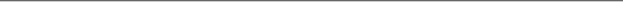 Name of Party Completing Form:Date Submitted:As part of the investigative report, the investigator will make a threshold determination as to whether there is sufficient evidence to advance the case to a hearing.  If the investigator concludes that when viewing the evidence in the light most favorable to the complainant, there is no reasonable basis to find that the respondent committed the alleged prohibited conduct under these procedures or any supplemental jurisdiction, the proceedings will be terminated, the Formal Complaint dismissed, and the parties so notified. The complainant may to seek review by a Hearing Panel. The complainant must commence the review within ten (10) business days by submitting a letter explaining why they think the dismissal is erroneous and including any written evidence in support of their position. The materials should be submitted to the Title IX Coordinator, who will forward them to the Hearing Panel and Hearing Chair (who provides guidance to the Hearing Panel but does not have a vote in a decision).   The complainant is not required to to a request for review of the threshold determination.  A complainant who chooses to request review must use this form and submit it electronically to the Office of the Title IX Coordinator at titleix@cornell.edu._________________________Party Signature